Sacred Heart School Petone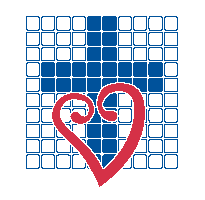 21 April 2020Dear ParentsAs we prepare to enter Alert Level 3 next Monday at 11.59pm We have begun our preparations for school to re-open next Wednesday 29th April. In Alert Level 3 where possible all children who are able to learn at home should continue to do so. Alert Level 3 will continue until May 11th.The key message for you is that if you can, you should keep your child at home. This means that if there is someone to look after them at home this is where they should be. You should only physically send your child to school if you need to. If your child has a health condition that means they are at a greater risk of a severe illness you must keep them at home.  If your child is sick please also ensure you keep them at home. Students remaining at home will not be disadvantaged in terms of programmes and feedback offered. Students at school or at home will have the same programme. Because of strict public health guidelines students will have very limited access to the normal range of PE and sports activities.It is important we know who will be attending school so we can plan. Please let me know by this Thursday 23rd April if your child/ children need/s to come to school from next Wednesday 29th April.Liz HeatleyPrincipal